Załącznik nr 1 do OPZ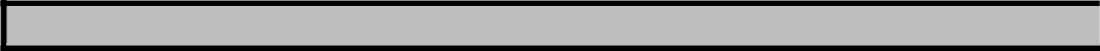 Trasa nr 1 - KowalskieSzkoła Podstawowa w Jerzykowie Linia P5aprzywozy uczniówprzywozy uczniówJerzykowo Szkoła07:2808:21Kowalskie I07:3408:29Kowalskie bloki07:3708:32Kołatka I07:4208:37Kołatka II07:4408:39Kołata07:4708:42Jerzykowo, ul. Wronczyńska07:5208:47Jerzykowo Szkoła07:5708:52Biskupice P-le Pod Świerkiem08:00Biskupice p-le KrasnalOp: ProkopOp. ProkopLini P5bodwozy uczniówodwozy uczniówJerzykowo Szkoła14:0014:5015:4517:23Kowalskie I14:0714:5615:5317:30Kowalskie bloki14:1014:5815:5517:33Kołatka I14:1515:0316:0017:38Kołatka II14:1715:0516:0317:40Kołata14:2015:1016:0517:41Jerzykowo, ul. Wronczyńska14:2515:1516:1017:46Jerzykowo Szkoła14:3015:2016:1517:50Op. ProkopOp. AlaOp. ProkopOp. Prokop